1  февраля   2020 года  в  Доме  культуры   села  Спасское  работники культуры  и  библиотекарь, в рамках  мероприятий  посвященных 75-летию   Победы советских войск  в  Великой Отечественной войне (1941-1945г)  был  проведен Урок Мужества «Сталинградская битва - подвиг народа ». Детям рассказали о Сталинградской битве, о её масштабах, роли в коренном переломе в ходе Великой Отечественной войны. На мероприятии  присутствовало 16 человек. 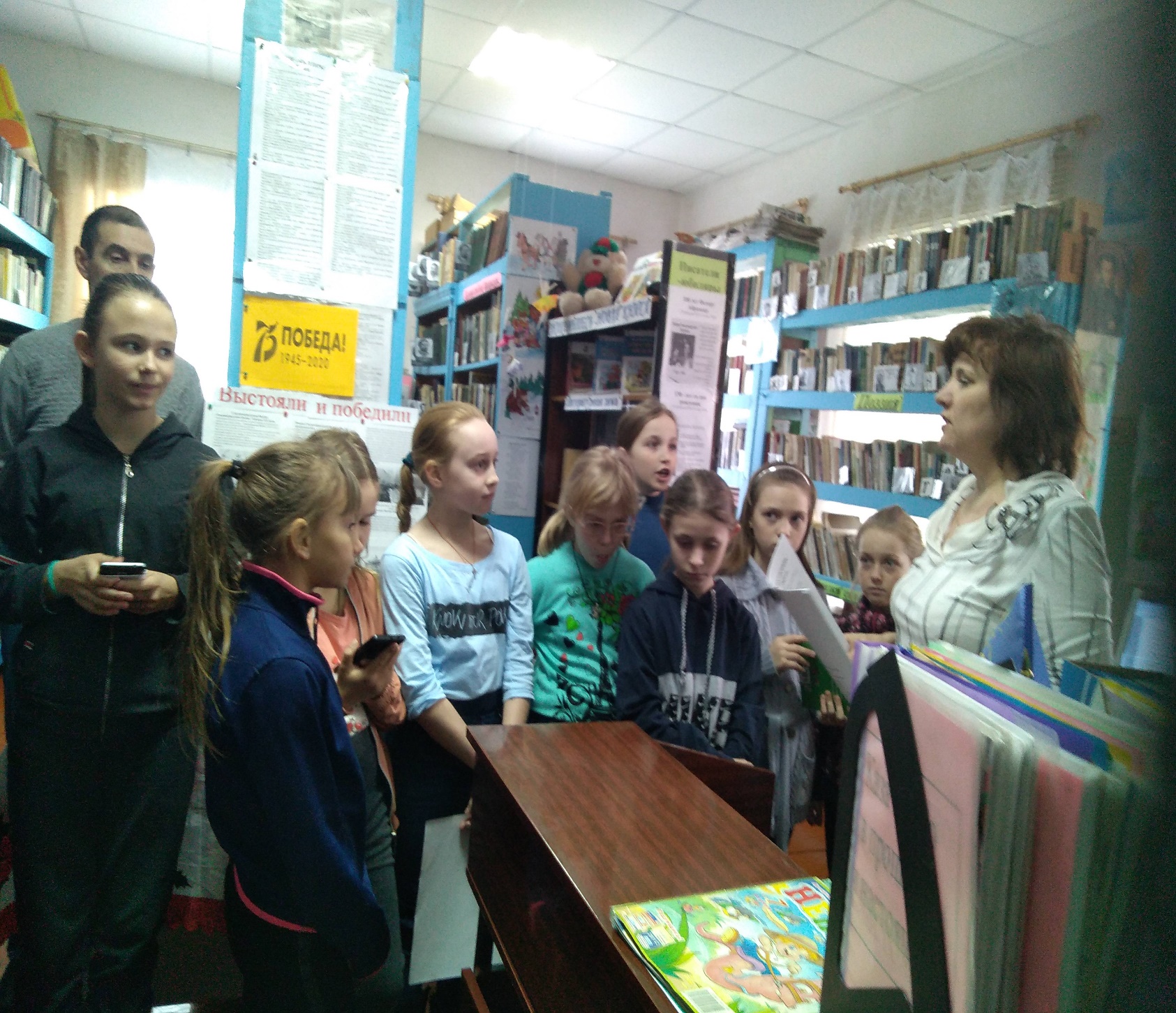 